Student Behavior Form (SBF)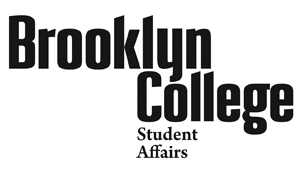 Office of Judicial Affairs, 2113B, 718.951.5352Use this form to report troubling student behavior of concern that you may be aware of.  If you are reporting a crime it must also be reported to the Office of Public Safety*.  After you complete and save the form, please email it to mcunningham@brooklyn.cuny.edu.Part 1: What is this concern regarding? (check all that apply):Part 2: Describe the behavior or incident (Use additional sheets if necessary)Part 3: Follow-up Action requested (check as many as are relevant):EMERGENCY: If help is needed immediately, call the Office of Public Safety, 718-951-5511. Then, alert the Office of Judicial Affairs In Student Affairs, 718-951-5352 at the earliest opportunity.							SBF Rev:3/29/11